Study questions for Chapter 18 – ThermodynamicsTest 61. Which of the following will have the greatest entropy (S°)? a. NH3 (g)      b. He (g)         c. C (s)          d. H2O (l)       e. CaCO3 (s) A gas has the most disorder, compared to liquids and solids. So does a compound compared to an element. 2. Indicate which of the following would have the lowest entropy (S°). a. CH4 (g)        b. CH3CH2OH (l)      c. H2O (s)    d. Na (s)     e. He (g) Na, because it is a solid and an element – opposite reasoning of Q13. Determine ΔS° for      H2(g) + I2(g) → 2HI(g)       given the following information:                                Substance                          S° (J/mol · K)                                      H2(g)                                130.58                                       I2(g)                                 116.73                                      HI(g)                                206.3a. –41.10 J/mol · K b. –165.29 J/mol · K c. +398.75 J/mol · K d. +165.29 J/mol · K  e. +41.10 J/mol · K4. A chemical reaction will always be spontaneous, regardless of temperature, when a. ΔH > 0 and ΔS < 0b. ΔH < 0 and ΔS < 0c. ΔH > 0 and ΔS > 0d. ΔH < 0 and ΔS > 0e. None of these is true, as temperature must always be taken into accountΔG will always be (-) and hence spontaneous in d5. Hydrogen reacts with nitrogen to form ammonia (NH3) according to the reaction                                                  3H2(g) + N2(g) → 2NH3(g)The value of ΔH° is –92.38 kJ/mol, and that of ΔS° is –198.2 J/mol · K. Determine ΔG° at 25°C.a. +5.897 × 104 kJ/mol b. +297.8 kJ/mol c. –33.32 kJ/mold. –16.66 kJ/mole. +49.5 kJ/mol
use Go = Ho - TSo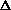 6. Calculate ΔG° for a reaction that has Keq = 3.96 x 10-9 at 373K+60.0 kJ mol-1  use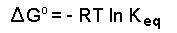 7. Can you predict if a reaction is spontaneous if only ΔH for that reaction is known? No, but probably spontaneous if exothermic (if ΔH is - )8. Can you predict if a reaction is spontaneous if only ΔS for that reaction is known?No, but probably spontaneous if entropy increases (if ΔS is + )9. Can you predict if a reaction is spontaneous if only ΔG for that reaction is known?Yes, always spontaneous  if ΔG is -10. What are units for ΔH, ΔS, and ΔG?ΔH: kJ/mol         ΔS:  J/mol·K         ΔG: kJ/mol    